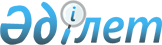 О внесении изменения в постановление Правительства Республики Казахстан от 27 декабря 2019 года № 990 "Об утверждении Государственной программы развития регионов на 2020 – 2025 годы"
					
			Утративший силу
			
			
		
					Постановление Правительства Республики Казахстан от 4 марта 2021 года № 120. Утратило силу постановлением Правительства Республики Казахстан от 23 сентября 2022 года № 733.
      Сноска. Утратило силу постановлением Правительства РК от 23.09.2022 № 733.
      Правительство Республики Казахстан ПОСТАНОВЛЯЕТ:
      1. Внести в постановление Правительства Республики Казахстан от 27 декабря 2019 года № 990 "Об утверждении Государственной программы развития регионов на 2020 – 2025 годы" следующее изменение:
      в Государственной программе развития регионов на 2020 – 2025 годы, утвержденной указанным постановлением:
      абзац двадцать седьмой раздела 5 "Основные направления, пути достижения поставленных целей Государственной программы и соответствующие меры" изложить в следующей редакции:
      "В последние 20-25 лет наблюдается интенсивная внутренняя миграция сельских жителей (особенно молодежи) в крупные и большие города, иные населенные пункты в составе ФГР. В ФГР также стремятся и кандасы, пребывающие из-за рубежа. В этой связи необходимо внедрение во всех программных документах модели "люди к инфраструктуре", что подразумевает опережающее строительство новых инфраструктурных объектов только в перспективных на долгосрочный период населенных пунктах, обозначенных в Государственной программе.".
      2. Настоящее постановление вводится в действие со дня его подписания.
					© 2012. РГП на ПХВ «Институт законодательства и правовой информации Республики Казахстан» Министерства юстиции Республики Казахстан
				
      Премьер-МинистрРеспублики Казахстан 

А. Мамин
